BIỂU LÃI SUẤT TIỀN GỬI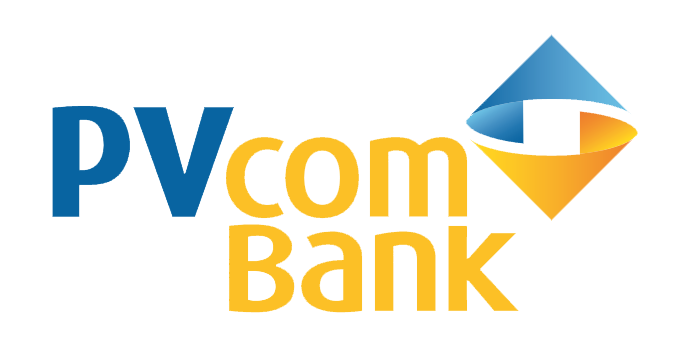                                     DÀNH CHO KHÁCH HÀNG CÁ NHÂN                                               Áp dụng kể từ ngày 14/07/2017TIỀN GỬI THANH TOÁNTIỀN GỬI ĐỊNH KỲ TRẢ LÃI TRƯỚC TIỀN GỬI ĐỊNH KỲ TRẢ LÃI TRƯỚC 13 THÁNGTIỀN GỬI ĐỊNH KỲ TRẢ LÃI TRƯỚC 24 THÁNGTIẾT KIỆM BẬC THANGGhi chú: Tất cả các sản phẩm tiết kiệm loại tiền USD đều có lãi suất 0.00%/năm.Kỳ hạnVNĐUSDEURKKH0.80%0.00%0.00%Mức tính lãiSố tiền gửi VND (Lãi hàng tháng) (%/năm)VND (Lãi hàng tháng) (%/năm)Mức tính lãiSố tiền gửi Tại quầyOnline1 Dưới 100 triệu VND6.40%6.60%2 Từ 100 triệu VND đến dưới 500 triệu VND6.45%6.65%3 Từ 500 triệu VND đến dưới 1 tỷ VND6.50%6.70%4 Từ 1 tỷ VND đến dưới 2 tỷ VND6.55%6.75%5 Từ 2 tỷ VND trở lên6.60%6.80%Mức tính lãi  Số tiền gửi VND (Lãi hàng tháng) (%/năm)1Từ 5 triệu VND đến dưới 500 triệu VND7.30%2Từ 500 triệu VND đến dưới 1 tỷ VND7.35%3Từ 1 tỷ VND đến dưới 3 tỷ VND7.40%4Từ 3 tỷ VND đến dưới 5 tỷ VND7.45%5Từ 5 tỷ VND trở lên7.50%Mức tính lãi  Số tiền gửi VND (Lãi hàng tháng) (%/năm)1Từ 50 triệu VND đến dưới 500 triệu VND7.60%2Từ 500 triệu VND đến dưới 1 tỷ VND7.65%3Từ 1 tỷ VND đến dưới 3 tỷ VND7.70%4Từ 3 tỷ VND đến dưới 5 tỷ VND7.75%5Từ 5 tỷ VND trở lên7.80%Kỳ hạnVND (Lãi cuối kỳ) (%/năm)VND (Lãi cuối kỳ) (%/năm)VND (Lãi cuối kỳ) (%/năm)VND (Lãi cuối kỳ) (%/năm)VND (Lãi cuối kỳ) (%/năm)VND (Lãi cuối kỳ) (%/năm)VND (Lãi cuối kỳ) (%/năm)VND (Lãi cuối kỳ) (%/năm)VND (Lãi cuối kỳ) (%/năm)VND (Lãi cuối kỳ) (%/năm)Kỳ hạnTừ 100tr - 500trTừ 100tr - 500trTừ 500tr - 1 tỷTừ 500tr - 1 tỷTừ 01 tỷ - 03 tỷTừ 01 tỷ - 03 tỷTừ 03 tỷ - 05 tỷTừ 03 tỷ - 05 tỷTừ 05 tỷ trở lênTừ 05 tỷ trở lênKỳ hạnTại quầyOnlineTại quầyOnlineTại quầyOnlineTại quầyOnlineTại quầyOnline1 tháng5.30%5.50%5.35%5.50%5.40%5.50%5.45%5.50%5.50%5.50%2 tháng5.40%5.50%5.45%5.50%5.50%5.50%5.50%5.50%5.50%5.50%3 tháng5.50%5.50%5.50%5.50%5.50%5.50%5.50%5.50%5.50%5.50%6 tháng6.80%7.00%6.85%7.05%6.90%7.10%6.95%7.15%7.00%7.20%9 tháng7.00%7.20%7.05%7.25%7.10%7.30%7.15%7.35%7.20%7.40%12 tháng7.50%7.70%7.50%7.70%7.50%7.70%7.50%7.70%7.50%7.70%13 tháng7.60%7.80%7.65%7.85%7.70%7.90%7.75%7.95%7.80%8.00%15 tháng7.60%7.80%7.65%7.85%7.70%7.90%7.75%7.95%7.80%8.00%18 tháng7.60%7.80%7.65%7.85%7.70%7.90%7.75%7.95%7.80%8.00%24 tháng7.80%8.00%7.85%8.05%7.90%8.10%7.95%8.15%7.99%8.19%36 tháng7.80%8.00%7.85%8.05%7.90%8.10%7.95%8.15%7.99%8.19%TIỀN GỬI ĐẠI CHÚNGTIỀN GỬI ĐẠI CHÚNGTIỀN GỬI ĐẠI CHÚNGTIỀN GỬI ĐẠI CHÚNGTIỀN GỬI ĐẠI CHÚNGTIỀN GỬI ĐẠI CHÚNGKỳ hạnVND (%/năm)VND (%/năm)VND (%/năm)VND (%/năm)VND (%/năm)VND (%/năm)USD (%/năm)Kỳ hạnLãi cuối kỳLãi cuối kỳLãi hàng thángLãi hàng thángLãi hàng quýLãi hàng quýLãi cuối kỳKỳ hạnTại quầyOnlineTại quầyOnlineTại quầyOnlineTại quầy1 tuần1.00%1.00%-2 tuần1.00%1.00%-3 tuần1.00%1.00%-1 tháng5.30%5.50%--0.00%2 tháng5.30%5.50%5.28%5.48%--0.00%3 tháng5.30%5.50%5.27%5.47%5.29%5.49%0.00%4 tháng5.30%5.50%5.26%5.46%- -0.00%5 tháng5.30%5.50%5.25%5.45%-- 0.00%6 tháng6.80%7.00%6.70%6.90%6.73%6.93%0.00%7 tháng6.80%7.00%6.68%6.88%-- 0.00%8 tháng6.80%7.00%6.66%6.86%-- 0.00%9 tháng7.00%7.20%6.84%7.03%6.87%7.07%0.00%10 tháng7.00%7.20%6.82%7.01%-- 0.00%11 tháng7.00%7.20%6.80%6.99%-- 0.00%12 tháng7.50%7.70%7.25%7.44%7.29%7.48%0.00%13 tháng (*)8.00%0.00%15 tháng7.60%7.80%7.28%7.46%7.32%7.50%0.00%18 tháng7.60%7.80%7.21%7.39%7.25%7.43%0.00%24 tháng7.70%7.90%7.18%7.35%7.22%7.39%0.00%36 tháng7.70%7.90%6.94%7.11%6.98%7.15%0.00%(*) Đối với kỳ hạn 13 tháng: chỉ áp dụng tại quầy cho số dư huy động mới đạt tối thiểu 500 tỷ đồng, hình thức lĩnh lãi cuối kỳ. Trường hợp tái tục STK, nếu số dư tái tục nhỏ hơn 500 tỷ đồng, hệ thống core banking của PVcomBank sẽ tự động chuyển sang kỳ hạn 12 tháng, sản phẩm và hình thức lĩnh lãi như đăng ký ban đầu. Số dư tái tục trên 500 tỷ đồng, áp dụng theo lãi suất niêm yết.(*) Đối với kỳ hạn 13 tháng: chỉ áp dụng tại quầy cho số dư huy động mới đạt tối thiểu 500 tỷ đồng, hình thức lĩnh lãi cuối kỳ. Trường hợp tái tục STK, nếu số dư tái tục nhỏ hơn 500 tỷ đồng, hệ thống core banking của PVcomBank sẽ tự động chuyển sang kỳ hạn 12 tháng, sản phẩm và hình thức lĩnh lãi như đăng ký ban đầu. Số dư tái tục trên 500 tỷ đồng, áp dụng theo lãi suất niêm yết.(*) Đối với kỳ hạn 13 tháng: chỉ áp dụng tại quầy cho số dư huy động mới đạt tối thiểu 500 tỷ đồng, hình thức lĩnh lãi cuối kỳ. Trường hợp tái tục STK, nếu số dư tái tục nhỏ hơn 500 tỷ đồng, hệ thống core banking của PVcomBank sẽ tự động chuyển sang kỳ hạn 12 tháng, sản phẩm và hình thức lĩnh lãi như đăng ký ban đầu. Số dư tái tục trên 500 tỷ đồng, áp dụng theo lãi suất niêm yết.(*) Đối với kỳ hạn 13 tháng: chỉ áp dụng tại quầy cho số dư huy động mới đạt tối thiểu 500 tỷ đồng, hình thức lĩnh lãi cuối kỳ. Trường hợp tái tục STK, nếu số dư tái tục nhỏ hơn 500 tỷ đồng, hệ thống core banking của PVcomBank sẽ tự động chuyển sang kỳ hạn 12 tháng, sản phẩm và hình thức lĩnh lãi như đăng ký ban đầu. Số dư tái tục trên 500 tỷ đồng, áp dụng theo lãi suất niêm yết.(*) Đối với kỳ hạn 13 tháng: chỉ áp dụng tại quầy cho số dư huy động mới đạt tối thiểu 500 tỷ đồng, hình thức lĩnh lãi cuối kỳ. Trường hợp tái tục STK, nếu số dư tái tục nhỏ hơn 500 tỷ đồng, hệ thống core banking của PVcomBank sẽ tự động chuyển sang kỳ hạn 12 tháng, sản phẩm và hình thức lĩnh lãi như đăng ký ban đầu. Số dư tái tục trên 500 tỷ đồng, áp dụng theo lãi suất niêm yết.(*) Đối với kỳ hạn 13 tháng: chỉ áp dụng tại quầy cho số dư huy động mới đạt tối thiểu 500 tỷ đồng, hình thức lĩnh lãi cuối kỳ. Trường hợp tái tục STK, nếu số dư tái tục nhỏ hơn 500 tỷ đồng, hệ thống core banking của PVcomBank sẽ tự động chuyển sang kỳ hạn 12 tháng, sản phẩm và hình thức lĩnh lãi như đăng ký ban đầu. Số dư tái tục trên 500 tỷ đồng, áp dụng theo lãi suất niêm yết.(*) Đối với kỳ hạn 13 tháng: chỉ áp dụng tại quầy cho số dư huy động mới đạt tối thiểu 500 tỷ đồng, hình thức lĩnh lãi cuối kỳ. Trường hợp tái tục STK, nếu số dư tái tục nhỏ hơn 500 tỷ đồng, hệ thống core banking của PVcomBank sẽ tự động chuyển sang kỳ hạn 12 tháng, sản phẩm và hình thức lĩnh lãi như đăng ký ban đầu. Số dư tái tục trên 500 tỷ đồng, áp dụng theo lãi suất niêm yết.(*) Đối với kỳ hạn 13 tháng: chỉ áp dụng tại quầy cho số dư huy động mới đạt tối thiểu 500 tỷ đồng, hình thức lĩnh lãi cuối kỳ. Trường hợp tái tục STK, nếu số dư tái tục nhỏ hơn 500 tỷ đồng, hệ thống core banking của PVcomBank sẽ tự động chuyển sang kỳ hạn 12 tháng, sản phẩm và hình thức lĩnh lãi như đăng ký ban đầu. Số dư tái tục trên 500 tỷ đồng, áp dụng theo lãi suất niêm yết.